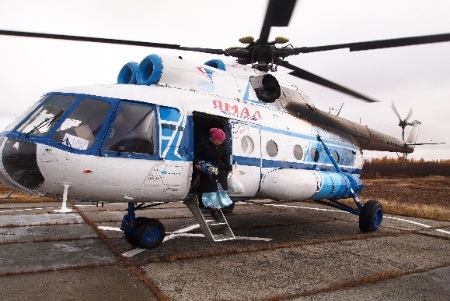 Услуги экстренной медицинской помощи на территории Ямало-Ненецкого автономного округа осуществляют территориальные отделения экстренной консультативной скорой медицинской помощи и медицинской эвакуации (санитарная авиация) государственного бюджетного учреждения здравоохранения «Салехардская окружная клиническая больница».Отделения экстренной консультативной скорой медицинской помощи и медицинской эвакуации государственного бюджетного учреждения здравоохранения «Салехардская окружная клиническая больница» (далее по тексту отделения ЭКСМП и МЭ) Салехардское базовое отделение ЭКСМП и МЭ, месторасположение в г. Салехарде.Радиус обслуживания: территория Шурышкарского, Приуральского районов и одной трети части Ямалького района включая село Новый Порт. Северо-западная часть Надымского района включая поселки: Кутопьюган, Ныда, Нори.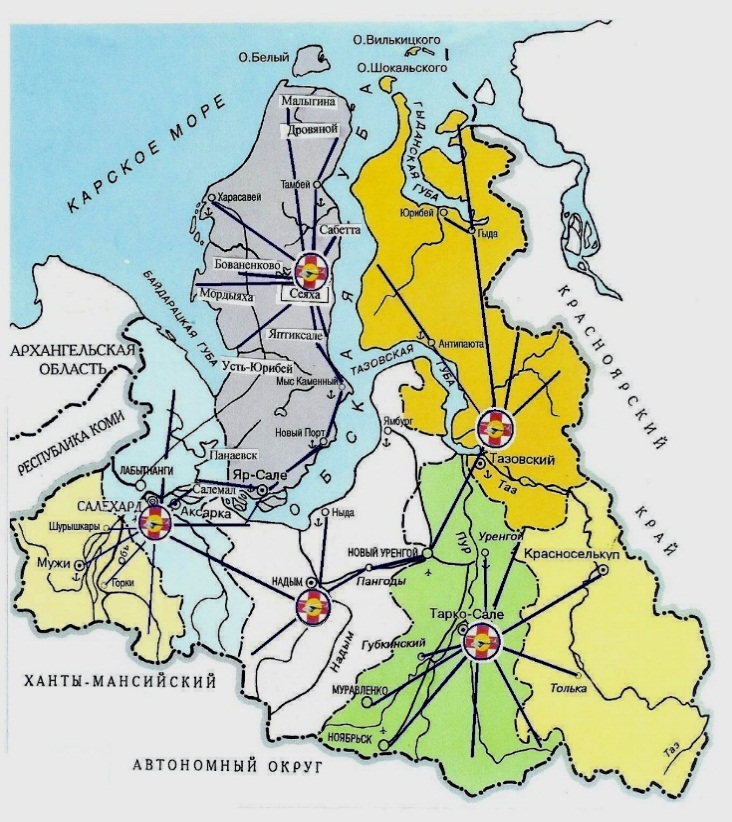 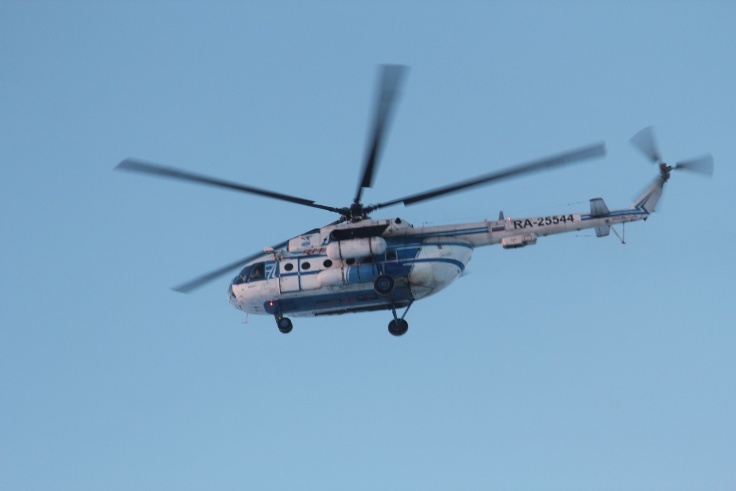 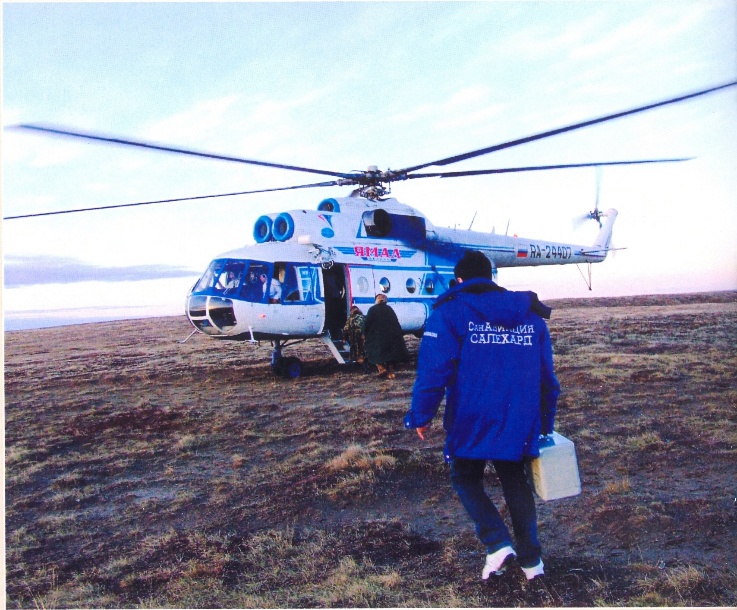 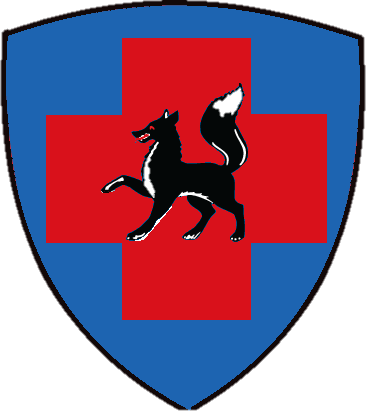 Государственное бюджетное учреждение здравоохранения«Салехардская окружная клиническая больница»ОКАЗАНИЕ ЭКСТРЕННОЙ МЕДИЦИНСКОЙ ПОМОЩИ НА ТЕРРИТОРИИ ЯМАЛО-НЕНЕЦКОГО АВТОНОМНОГО ОКРУГАОТДЕЛЕНИЕМ ЭКСМП И МЭ (САНИТАРНОЙ АВИАЦИЕЙ)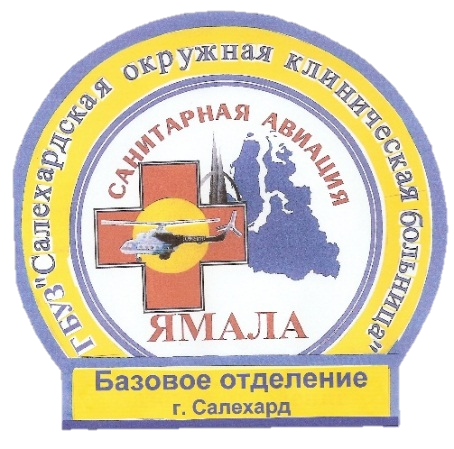 КОНТАКТНЫЕ ТЕЛЕФОНЫ:Центральный оперативно диспетчерский отдел: 8 (34922) 2-48-28.Заведующий отделением ЭКСМП и МЭ БРОДСКИЙ ВЛАДИМИР ВАСИЛЬЕВИЧ:8 (34922) 3-61-99; Моб.тел.: 89120712679.с. Се-яха, Ямальского района                                 Салехардское территориальное отделение ЭКСМП и МЭ, месторасположение в с. Се-яха, Ямальского района. Радиус обслуживания: две третьих территории Ямальского района севернее пос. Новый Порт.КОНТАКТНЫЕ ТЕЛЕФОНЫ:Дежурный диспетчер: 8 (34996) 2-57-98п. ТазовскийТазовское территориальное отделение ЭКСМП и МЭ, месторасположение в п. Тазовский.      Радиус обслуживания: территория Тазовского района. Северо-восточная часть Надымского района включая район поселка Ямбург.КОНТАКТНЫЕ ТЕЛЕФОНЫ:Дежурный диспетчер: 8 (34940) 2-21-42г. Тарко-Сале,Пуровский районТарко-Салинское территориальное отделение ЭКСМП и МЭ, месторасположение г.Тарко-Сале Пуровский район. Радиус обслуживания: территория Пуровского и Красноселькупского районов. Юго-восточная часть Надымского района включая район поселений Лонгьюган, Ягельный и Приозерный. КОНТАКТНЫЕ ТЕЛЕФОНЫ:Дежурный диспетчер: 8 (34997) 2-20-03ДОПОЛНИТЕЛЬНЫЕ КОНТАКТНЫЕ ТЕЛЕФОНЫ:Старший фельдшер отделения ЭКСМП и МЭ: Денисова Валентина Георгиевна - 8(34922) 2-48-28Территориальный центр медицины катастроф ГБУЗ «Салехардская окружная клиническая больница».Рабочий телефон - 8(34922) 3-01-11Заместитель главного врача – директора ТЦМК – УРСОВА ЕЛЕНА ИВАНОВНАРабочий тел.: 8(34922) 3-01-11;Моб.тел.:  89120712695